REGULAMIN KONKURSU ARTYSTYCZNEGO DLA AMATORÓW„Wyjątkowe oblicza Nowej Huty”organizowanego przezNowohucką Bibliotekę Publiczną w Krakowieos. Stalowe 12; 31-921 Krakówtel. 12 644-23-52WWW.biblioteka.krakow.pl  Cele konkursu:Aktywne uczestnictwo w poznawaniu historii  i kultury Nowej Huty;Budzenie wrażliwości na piękno i harmonię otaczającej nas architektury;Rozwijanie kreatywności i zainteresowań twórczych inspirowanych kulturą i sztuką;Organizacja wystawy pokonkursowej, na której zostaną zaprezentowane nagrodzone i wyróżnione prace.Regulamin Konkursu:§ 1Organizatorem konkursu artystycznego jest Nowohucka Biblioteka Publiczna w Krakowie, os. Stalowe 12, 31-921 Kraków.§ 2Uczestnikami konkursu mogą być dzieci w wieku 5- 10 lat, młodzież w wieku od 11 do 19 lat oraz osoby dorosłe zamieszkałe na terenie Rzeczpospolitej Polskiej z wyjątkiem pracowników Nowohuckiej Biblioteki Publicznej. Osoby niepełnoletnie mogą wziąć udział w Konkursie wyłącznie za uprzednią, pisemną zgodą rodziców lub przedstawicieli ustawowych - Załącznik nr 1§ 3Uczestnicy dostarczają do Biblioteki  pracę plastyczną  w formacie max. A3 lub odbitkę zdjęcia autorskiego w formacie 15 x 21 lub 20 x 30 cm wraz ze zgodą na  udział w Konkursie i przetwarzanie danych osobowych - Załącznik nr 1 i nr 2. Praca może przedstawiać miejsce, szczegóły architektoniczne, wydarzenie lub osobę związaną z Nową Hutą.§ 4Każdy uczestnik może zgłosić do Konkursu  maksymalnie dwie, samodzielnie wykonane prace.§ 5Konkurs rozpoczyna się 01 czerwca 2015 r.,  a kończy się 10 września 2015 r.§ 6Prace  należy składać w Bibliotece Głównej , os. Stalowe 12, 31-921 Kraków  lub w filiach NhBP do dnia 10 września 2015 r., w przypadku prac przesyłanych pocztą decyduje data stempla pocztowego.§ 7Prace konkursowe  powinny zostać opisane w następujący sposób:Imię i nazwisko autora WiekAdres zamieszkaniaNumer telefonu lub adres e-mailowyTytuł pracy lub opis miejsca /osoby§ 8Prace oceni jury powołane przez Organizatora i przyzna po trzy nagrody w każdej kategorii wiekowej: dzieci (5-10 lat), młodzież (11-19 lat), dorośli. Organizator zastrzega sobie prawo nie przyznania nagrody jeśli poziom nadesłanych prac nie spełni kryteriów oceny jury.§ 9Zwycięzcy Konkursu otrzymają nagrody i dyplomy. § 10Od decyzji jury nie przysługuje odwołanie.§ 11Uroczyste wręczenie nagród  autorom zwycięskich prac nastąpi podczas 7. edycji akcji Zajrzyj do Huty, 19 września 2015 r. Informacja o miejscu i godzinie zostanie zamieszczona na stronie internetowej Biblioteki.§ 12Nagrodzone prace będą zaprezentowane szerokiej publiczności na wystawie w Bibliotece Głównej os. Stalowe 12 oraz opublikowane na stronie domowej Nowohuckiej Biblioteki Publicznej i w Nowohuckiej Bibliotece Cyfrowej.§ 13Prace konkursowe nie będą zwracane autorom. § 14Niniejszy regulamin jest dostępny w siedzibie Nowohuckiej Biblioteki Publicznej (os. Stalowe 12, 31-921 Kraków). Szczegółowe informacje o Konkursie można uzyskać pod numerem telefonu, 12/ 644-23-52 lub za pośrednictwem poczty elektronicznej: nhbp@biblioteka.krakow.pl§ 15Uczestnik Konkursu poprzez udział w Konkursie jednocześnie udziela nieodpłatnej licencji niewyłącznej do swoich prac na rzecz Organizatora bez ograniczeń czasowych, ilościowych oraz terytorialnych na następujących polach eksploatacji: w zakresie utrwalania i zwielokrotniania utworu - wytwarzanie określoną techniką egzemplarzy utworu, w tym techniką drukarską, reprograficzną, zapisu magnetycznego oraz techniką cyfrową; w zakresie rozpowszechniania utworu - publiczne wykonanie, wystawienie, wyświetlenie, odtworzenie oraz nadawanie i reemitowanie, a także publiczne udostępnianie utworu w taki sposób, aby każdy mógł mieć do niego dostęp w miejscu i w czasie przez siebie wybranym; wielokrotne publikowanie (oraz publikowanie imienia, nazwiska) w materiałach promocyjnych związanych z Konkursem (tegorocznej i każdej następnej edycji), w wydawnictwach Organizatora, a także na stronach internetowych www.biblioteka.krakow.pl www.cyfrowa.biblioteka.krakow.pl oraz wykorzystywanie ich w celach promocyjnych i marketingowych Organizatora.Załącznik nr 1OŚWIADCZENIE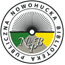 Ja ………………………………………. (imię i nazwisko opiekuna prawnego) oświadczam, że zgadzam się na udział mojego dziecka ……………................... (imię i nazwisko dziecka) w konkursie „Wyjątkowe oblicza Nowej Huty”  organizowanym przez  Nowohucką Bibliotekę  Publiczną, akceptuję Regulamin.                                                                   ……………………………………………………							       (podpis opiekuna prawnego)OŚWIADCZENIE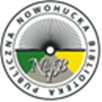 Zgadzam się na przetwarzanie  danych osobowych  mojego dziecka ………………………… (imię i nazwisko dziecko) w celach związanych z uczestnictwem w Konkursie.                                                              	……………………………………………………							       (podpis opiekuna prawnego)Załącznik nr 2OŚWIADCZENIEJa ………………………………………. (imię i nazwisko osoby pełnoletniej) wyrażam zgodę na przetwarzanie moich danych osobowych przez  Nowohucką Bibliotekę Publicznąw celach związanych z uczestnictwem w konkursie pt. „Wyjątkowe oblicza Nowej Huty”.						……………………………………………………							       (podpis uczestnika)